Diagnostic Medical Sonography: Associate in Science – Non-transferPre-DMSThis program is competitive in nature due to the greater number of applicants as compared to the number of available clinical internships. This degree program provides an opportunity for students to be educated and trained in the healthcare career of Diagnostic Medical Sonography. Please see a Pathways Counselor: Create an education plan customized to meet your needs.  Contact a CounselorTransfer Majors/Award FocusDiagnostic Medical Sonography, Non-Transfer A.S. Pre-DMSGE Pattern/UnitsGE Pattern: Option ATotal Units: 61Program maps indicate the major coursework and recommended general education courses to fulfill your degree in 2 years (approximately 15 units/semester or 30 units/year). If you are a part-time student, start Semester 1 courses and follow the course sequence.  Some of the courses listed may be substituted by another course.  Please view these options in the official course catalog.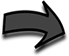 Semester 1												15 UnitsSemester 2												14 UnitsCareer OptionsSonographer Technologist (C, A)	Cardiovascular Technologist (C, A)Radiologic Technologist (C, A)	Find more careers: msjc.emsicc.comRequired Education: SM: some college; C: Certificate; A: Associate, B: Bachelor’s, M: Master’s; D: DoctorateFinancial AidFinancial aid is determined by the number of credit hours you take in a semester.  Maximize your financial aid by taking 12-15 units per semester.Semester 3												17 UnitsSemester 4												15 UnitsNotes:Language Requirement: Some CSU's require the equivalency of an intermediate language proficiency for graduation. Please see a counselor for more detail regarding specific CSU major and graduation requirements.  Work ExperienceSign up for a special project or internship opportunity.  Gain work experience and earn credits.COURSETITLEUNITENGL-101College Composition 4MATH-105College Algebra4AH-105Medical Terminology3BIOL-100Human Biology4COURSETITLEUNITPS-101Introduction to American Government and Politics3PSYC-101Introduction to Psychology3SPAN-101Elementary Spanish I4ANAT-101Human Anatomy & Physiology I4COURSETITLEUNITNUTR-101Introduction to Nutrition Science 3SPAN-102Elementary Spanish II4COMM-103Interpersonal Communication3ANAT-102Human Anatomy & Physiology II4ART-104World Art3COURSETITLEUNITSOCI-101Principles of Sociology3ANTH-102Cultural Anthropology3PSYC-103Human Development3HS-121Fundamentals of Healthful Living3PHY-100Conceptual Physics3